¥ а р а р  	                                                                        постановление«20» декабря 2019 й.                        № 85                            «20» декабря 2019 г.О внесении изменений в административный регламент предоставления муниципальной услуги «Выдача специального разрешения на движение по автомобильным дорогам транспортных средств, осуществляющих перевозки тяжеловесных и (или) крупногабаритных грузов по маршрутам, проходящим полностью или частично по дорогам местного значения в границах муниципального образования»          В соответствии с Федеральным законом от 27.07.2010 N 210-ФЗ «Об организации предоставления государственных и муниципальных услуг», Согласно п..п. 21, 21(1) Постановления Правительства РФ от 16.08.2012 № 840 «О порядке подачи и рассмотрения жалоб на решения и действия (бездействия) федеральных органов исполнительной власти и их должностных лиц, федеральных государственных служащих, должностных лиц государственных внебюджетных фондов Российской Федерации, государственных корпораций, наделенных в соответствии  с федеральными законами полномочиями по предоставлению государственных услуг в установленной сфере деятельности, и их должностных лиц, организаций, предусмотренных частью 1.1. статьи 16 Федерального закона «Об организации предоставления государственных  муниципальных услуг», и их работников, а  также многофункциональных центров предоставления государственных и муниципальных услуг и их работников»ПОСТАНОВЛЯЮ:Внести в п.5.10 административного регламента предоставления муниципальной услуги «Выдача специального разрешения на движение по автомобильным дорогам транспортных средств, осуществляющих перевозки тяжеловесных и (или) крупногабаритных грузов по маршрутам, проходящим полностью или частично по дорогам местного значения в границах муниципального образования №77 от 24.12.2018 года, следующие изменения:В пункте 5.10 вместо слов «Не позднее дня следующего за днем принятия решения» читать «Уполномоченный на рассмотрение жалобы орган, предоставляющий государственную услугу, сообщает заявителю об оставлении жалобы без ответа в течение 3 рабочих дней со дня регистрации жалобы»Обнародовать настоящее постановление в установленном порядке. Контроль за исполнением настоящего постановления оставляю за собой. Глава сельского поселения                                                          И.И.ИжбулатовБаш´ортостан РеспубликаŸының Ґалтасы районы муниципаль  районыныңТубәнге Касмаш ауыл советыауыл биләмәŸе башлыŸы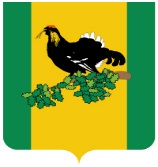 Администрация сельского поселения Нижнекачмашевский сельсовет муниципального  района Калтасинский район Республики Башкортостан